Jak došlo k 28. říjnu??Jaká cesta vedla k nejpamátnějšímu dni naší moderní historie 28. říjnu 1918? Nenastal by bez dlouhodobé politické a vojenské přípravy. České a slovenské národní hnutí se prosazovalo bojem na několika frontách.Vedoucí struktury národního odbojeÚstředním orgánem pro řízení domácího odboje se stal Tajný výbor Maffie. Působit začal v prosinci 1914 po odjezdu Tomáše Garrigua Masaryka do zahraničí. Předsednictvo (původně Edvard Beneš, Karel Kramář, Alois Rašín, Josef Scheiner, Přemysl Šámal) koordinovalo zpravodajskou odbojovou aktivitu v českých zemích, která postupně prostoupila téměř celý český politický a kulturní život. Perzekuce a zatýkaní činnost organizace až do rozpadu monarchie neochromily. Tajný výbor Maffie se od počátku choval protistátně, usiloval o neutralizaci prorakouského aktivismu, udržoval spojení s T. G. Masarykem a podporoval zahraniční odboj.T. G. Masaryk oficiálně zahájil zahraniční odboj projevem, jenž přednesl 6. července 1915 v Ženevě. Veřejně se vyslovil pro československou samostatnost a rozbití habsburské monarchie. Jako první politický orgán čs. zahraničního odboje vznikl Český komitét zahraniční (ČKZ). Působil od konce října 1915. Jeho nejdůležitějším činem bylo Provolání ze 14. listopadu téhož roku. Koncipoval jej T. G. Masaryk po konzultaci E. Beneše s domácími politiky a českými a slovenskými krajanskými organizacemi. Masarykem vedený zahraniční odboj tímto dokumentem vyhlásil otevřený boj Rakousko-Uhersku.Z ČKZ se vyvinula Československá národní rada (ČSNR), která vznikala postupně od února 1916. Oficiálně zahájila svou činnost 14. května téhož roku. Sídlila v Paříži a předsedal jí T. G. Masaryk. E. Beneš působil jako její generální sekretář. Milan Rastislav Štefánik zastupoval Slováky. Josef Dürich byl činný jako místopředseda. Následně vznikla Odbočka ČSNR na Rusi, v Římě a v USA. Tiskovými orgány ČSNR byly listy La Nation Tchèque a Čs. samostatnost.Vznik Československé republikyDohodové velmoci dlouho neřadily rozbití Rakousko-Uherska na menší státní útvary mezi své válečné cíle. Až na jaře 1918 došlo k nejvýznamnějším změnám v postojích členů spojenecké koalice. Francouzská vláda prohlásila právo Čechoslováků na samostatnost 29. června 1918 a ČSNR veřejně akceptovala za základ příští vlády. Později následovala uznání dalších mocností. Od 14. října vystupovala ČSNR jako prozatímní vláda. Srbsko ji uznalo 23. října. Vrcholem zahraniční odbojové akce se stalo Prohlášení nezávislosti československého národa, známé jako Washingtonská deklarace. T. G. Masaryk je předal vládě USA 17. října. Deklarace vytýčila základní zásady občanských svobod nového státu, jeho státní systém a zásady občanských svobod.Na domácí půdě vyvrcholilo národní osvobození aktem vyhlášení samostatnosti československého státu. Vyslovil jej Národní výbor československý, jenž převzal státní moc v Praze 28. října 1918. Slovenské národní hnutí, reprezentované Slovenskou národní radou (SNR), vystoupilo 30. října s Deklarací slovenského národa. Dokument, jenž charakterizoval slovenský národ jako součást jednotného československého národa, prohlásil spojení Slovenska s českými zeměmi ve společném státě. K němu se SNR přihlásila, aniž by věděla o pražských událostech z 28. října. Spojení Čechů a Slováků v jednom státě bylo schváleno již Pittsburskou dohodou ze 30. května 1918. Podrobná konkretizace se ponechávala na rozhodnutí právoplatných zástupců obou národů.Jaroslav Petrásek, Český Brodhttp://sokolbrod.cz/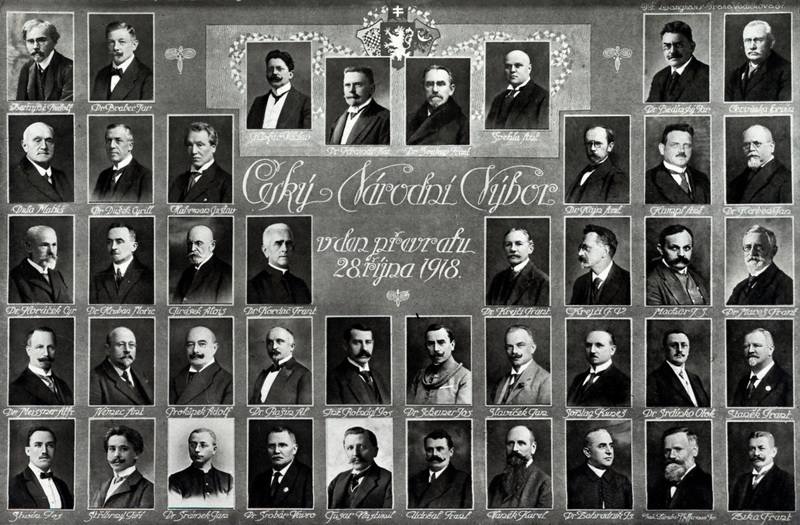 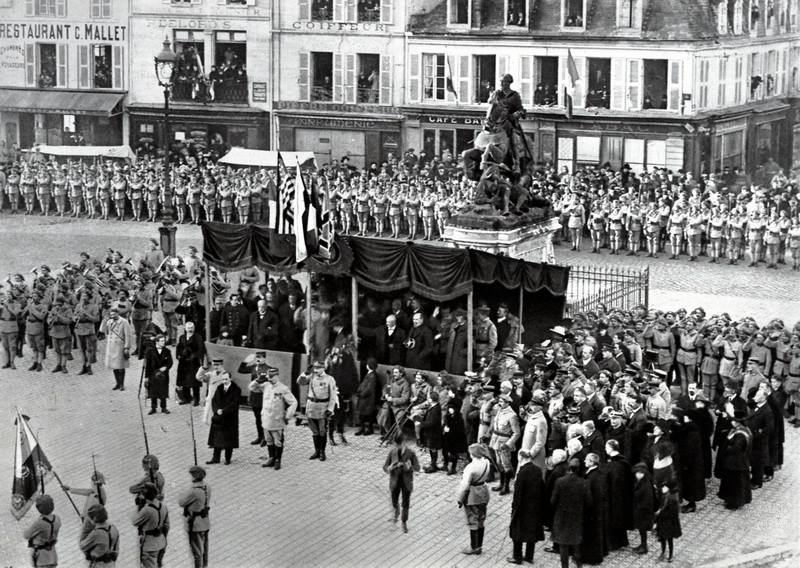 